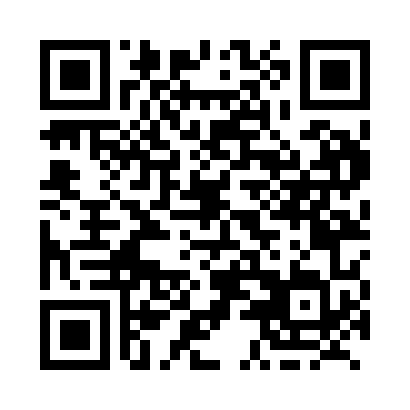 Prayer times for VanCamp, Ontario, CanadaWed 1 May 2024 - Fri 31 May 2024High Latitude Method: Angle Based RulePrayer Calculation Method: Islamic Society of North AmericaAsar Calculation Method: HanafiPrayer times provided by https://www.salahtimes.comDateDayFajrSunriseDhuhrAsrMaghribIsha1Wed4:165:5012:595:598:089:432Thu4:145:4912:596:008:099:453Fri4:125:4712:596:018:119:474Sat4:105:4612:596:028:129:485Sun4:085:4412:586:028:139:506Mon4:065:4312:586:038:149:527Tue4:045:4212:586:048:169:548Wed4:025:4012:586:048:179:559Thu4:005:3912:586:058:189:5710Fri3:585:3812:586:068:199:5911Sat3:575:3712:586:078:2010:0112Sun3:555:3512:586:078:2210:0213Mon3:535:3412:586:088:2310:0414Tue3:515:3312:586:098:2410:0615Wed3:505:3212:586:098:2510:0816Thu3:485:3112:586:108:2610:0917Fri3:465:3012:586:118:2710:1118Sat3:455:2912:586:118:2810:1319Sun3:435:2812:586:128:2910:1420Mon3:425:2712:586:128:3010:1621Tue3:405:2612:586:138:3210:1822Wed3:395:2512:596:148:3310:1923Thu3:375:2412:596:148:3410:2124Fri3:365:2312:596:158:3510:2325Sat3:345:2212:596:168:3610:2426Sun3:335:2212:596:168:3710:2627Mon3:325:2112:596:178:3810:2728Tue3:305:2012:596:178:3910:2929Wed3:295:2012:596:188:3910:3030Thu3:285:1912:596:188:4010:3131Fri3:275:181:006:198:4110:33